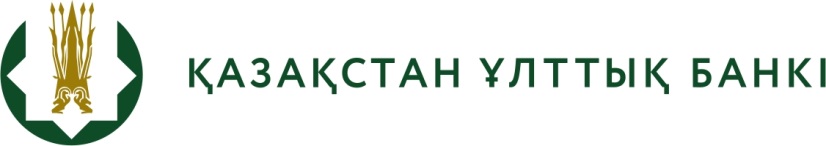 БАСПАСӨЗ – РЕЛИЗІ«Қазақстан Республикасында валюталық операциялардымониторингтеу қағидаларын бекіту туралы» Қазақстан Республикасы Ұлттық Банкі Басқармасының 2019 жылғы 10 сәуірдегі № 64 қаулысына өзгерістер мен толықтырулар енгізу туралы» Қазақстан Республикасы Ұлттық Банкі Басқармасының қаулысының жобасынәзірлеу туралы2021 жылғы «23» қараша		  	                      Нұр-Султан қаласыҰлттық Банк «Қазақстан Республикасында валюталық операцияларды мониторингтеу қағидаларын бекіту туралы» Қазақстан Республикасы Ұлттық Банкі Басқармасының 2019 жылғы 10 сәуірдегі № 64 қаулысына өзгерістер мен толықтырулар енгізу туралы» Қазақстан Республикасының Ұлттық Банкі Басқармасының қаулысының жобасын (бұдан әрі – Қаулының жобасы) әзірлегені туралы хабарлайды.Қаулының жобасы Қазақстан Республикасында валюталық операцияларды мониторингтеу Қағидаларының кейбір нормаларын 2020 жылғы 29 маусымдағы Қазақстан Республикасының Әкімшілік Рәсімдік-Процестік Кодексіне және 2018 жылғы 2 шілдедегі «Валюталық реттеу және валюталық бақылау туралы» Қазақстан Республикасының Заңына сәйкендестіру, Ұлттық Банктің аумақтық филиалдарының жұмысына цифрлық құжаттар сервисін пайдалануды енгізу, бейрезиденттерден тартылған қаржылай қарыздар бойыншы ақпарат беретін тұлғалардың қатарына Қазақстанның аумағында қызметін жүзеге асыратын бейрезидент банктердің филиалдарын қосу, сондай-ақ капитал қозғалысы жөніндегі валюталық шарттарды және шетелдік банктердегі шоттар үшін есептік тіркеу тәртібін түсіндіру мақсаттарында әзірленді.Қаулының жобасының толық мәтінімен https://legalacts.egov.kz/npa/view?id=13204470 ашық нормативтік құқықтық актілердің интернет-порталында танысуға болады.Толығырақ ақпаратты БАҚ өкілдері мына телефон бойынша алуына болады:+7 (7172) 775 205e-mail: press@nationalbank.kzwww.nationalbank.kz